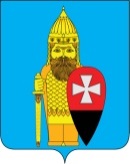 АДМИНИСТРАЦИЯ ПОСЕЛЕНИЯ ВОРОНОВСКОЕ В ГОРОДЕ МОСКВЕ ПОСТАНОВЛЕНИЕ15.04.2022 № 28Об утверждении отчета об исполнении бюджета поселения Вороновское за 1 квартал 2022 годаВ соответствии со ст.ст. 9, 264.2, 264.6 Бюджетного кодекса Российской Федерации, Уставом поселения Вороновское, решением Совета депутатов поселения Вороновское от 24.10. 2012 № 07/02 «Об утверждении положения о бюджетном процессе в поселении Вороновское в городе Москве» рассмотрев проект отчёта об исполнении бюджета поселения Вороновское за 1 квартал 2022 года, администрация поселения Вороновское постановляет;1. Утвердить отчет об исполнении бюджета поселения Вороновское за 1 квартал 2022 года со следующими показателями: 1.1. отчет об исполнении доходов бюджета поселения Вороновское по кодам классификации доходов бюджета за 1 квартал 2022 года (приложение 1);1.2. отчет об исполнении бюджета поселения Вороновское по ведомственной структуре расходов бюджета за 1 квартал 2022 года (приложение 2);1.3. отчет об исполнении расходов бюджета поселения Вороновское по разделам и подразделам классификации расходов бюджета за 1 квартал 2022 года (приложение 3);1.4. отчет об источниках финансирования дефицита поселения Вороновское по кодам классификации источников финансирования дефицита бюджета за 1 квартал 2022 года (приложение 4).2. Принять к сведению информацию о численности муниципальных служащих органов местного самоуправления, работников муниципальных учреждений с указанием фактических затрат на их содержание за 1 квартал 2022 года (приложение 5).3. Опубликовать настоящее постановление в бюллетене «Московский муниципальный вестник» и разместить на официальном сайте администрации поселения Вороновское в информационно-телекоммуникационной сети «Интернет».4. Контроль за исполнением настоящего постановления возложить на заместителя главы администрации поселения Вороновское Воробьеву Е.С. Глава администрации поселения Вороновское                                                                        Е.П. ИвановПриложение 1к постановлению администрациипоселения Вороновское в городе Москвеот 15.04.2022 № 28Отчетоб исполнении доходов бюджета поселения Вороновское по кодам классификации доходов бюджета за 1 квартал 2022 годаПриложение 2к постановлению администрациипоселения Вороновское в городе Москвеот «____» _____________ 2022 № _____Отчетоб исполнении бюджета поселения Вороновское по ведомственной структуре расходов бюджета за 1 квартал 2022 годаПриложение 3к постановлению администрациипоселения Вороновское в городе Москвеот «____» _____________ 2022 № _____Отчетоб исполнении расходов бюджета поселения Вороновское по разделам и подразделам классификации расходов бюджета за 1 квартал 2022 годаПриложение 4к постановлению администрациипоселения Вороновское в городе Москвеот «____» _____________ 2022 № _____Отчетоб источниках финансирования дефицита поселения Вороновское по кодам классификации источников финансирования дефицита бюджета за 1 квартал 2022 годаПриложение 5к постановлению администрациипоселения Вороновское в городе Москвеот «____» _____________ 2022 № _____Информацияо численности муниципальных служащих органов местного самоуправления, работников муниципальных учреждений бюджетной сферы поселения Вороновскоеза 1 квартал 2022 годаНаименование показателейАдминистраторГруппа Подгруппа Статья Подстатья Элемент ПрограммаЭкономическая классификацияУтвержденный план, тыс. руб.Исполнено за 1 квартал 2022 г.,       тыс. руб.% исполнения к утвержденному плану1234567ДОХОДЫ БЮДЖЕТА - ИТОГО0008 50 00000 00 0000000540 129,6103 921,019,2Налог на доходы физических лиц1821 01 02000 01 0000 110239 178,854 345,722,7Доходы от уплаты акцизов на дизельное топливо, подлежащие распределению между бюджетами субъектов Российской Федерации и местными бюджетами с учетом установленных дифференцированных нормативов отчислений в местные бюджеты (по нормативам, установленным Федеральным законом о федеральном бюджете в целях формирования дорожных фондов субъектов Российской Федерации)1001 03 02231 01 0000 1103 312,0906,827,4Доходы от уплаты акцизов на моторные масла для дизельных и (или) карбюраторных (инжекторных) двигателей, подлежащие распределению между бюджетами субъектов Российской Федерации и местными бюджетами с учетом установленных дифференцированных нормативов отчислений в местные бюджеты (по нормативам, установленным Федеральным законом о федеральном бюджете в целях формирования дорожных фондов субъектов Российской Федерации)1001 03 02241 01 0000 11021,05,827,6Доходы от уплаты акцизов на автомобильный бензин, подлежащие распределению между бюджетами субъектов Российской Федерации и местными бюджетами с учетом установленных дифференцированных нормативов отчислений в местные бюджеты (по нормативам, установленным Федеральным законом о федеральном бюджете в целях формирования дорожных фондов субъектов Российской Федерации)1001 03 02251 01 0000 1103 167,01 097,234,6Доходы от уплаты акцизов на прямогонный бензин, подлежащие распределению между бюджетами субъектов Российской Федерации и местными бюджетами с учетом установленных дифференцированных нормативов отчислений в местные бюджеты (по нормативам, установленным Федеральным законом о федеральном бюджете в целях формирования дорожных фондов субъектов Российской Федерации)1001 03 02261 01 0000 110554,0-121,7-22,0Единый сельскохозяйственный налог1821 05 03000 01 0000 1101,90,00,0Налог на имущество физических лиц, взимаемый по ставкам, применяемым к объектам налогообложения, расположенным в границах внутригородских муниципальных образований городов федерального значения1821 06 01010 03 0000 11014 421,01 293,49,0Земельный налог с организаций, обладающих земельным участком, расположенным в границах внутригородских муниципальных образований городов федерального значения1821 06 06031 03 0000 11081 839,024 421,329,8Земельный налог с физических лиц, обладающих земельным участком, расположенным в границах внутригородских муниципальных образований городов федерального значения1821 06 06041 03 0000 11013 313,0881,26,6Доходы, получаемые в виде арендной платы за земельные участки, государственная собственность на которые не разграничена и которые расположены в границах городов федерального значения, а также средства от продажи права на заключение договоров аренды указанных земельных участков0711 11 05011 02 8001 1206 000,04 695,478,3Доходы от сдачи в аренду имущества, находящегося в оперативном управлении органов управления внутригородских муниципальных образований городов федерального значения и созданных ими учреждений (за исключением имущества муниципальных бюджетных и автономных учреждений)9001 11 05033 03 0000 1202 565,0662,425,8Прочие поступления от использования имущества, находящегося в собственности внутригородских муниципальных образований городов федерального значения (за исключением имущества муниципальных бюджетных и автономных учреждений, а также имущества муниципальных унитарных предприятий, в том числе казенных)9001 11 09043 03 0000120537,056,610,5Доходы от продажи земельных участков, государственная собственность на которые не разграничена и которые расположены в границах городов федерального значения0711 14 06011 02 80004300,04 941,10,0Иные штрафы, неустойки, пени, уплаченные в соответствии с законом или договором в случае неисполнения или ненадлежащего исполнения обязательств перед муниципальным органом, (муниципальным казенным учреждением) внутригородского муниципального образования города федерального значения9001 16 07090 03 00001400,084,30,0Прочие субсидии бюджетам внутригородских муниципальных образований городов федерального значения9002 02 29999 03 0001 150174 071,112 213,77,0Субвенции бюджетам внутригородских муниципальных образований городов федерального значения на осуществление первичного воинского учета на территориях, где отсутствуют военные комиссариаты9002 02 35118 03 0000 1501 148,8267,523,3Возврат прочих остатков субсидий, субвенций и иных межбюджетных трансфертов, имеющих целевое назначение, прошлых лет из бюджетов внутригородских муниципальных образований городов федерального значения9002 19 60010 03 00001500,0-1 829,70,0ДОХОДЫ БЮДЖЕТА - ИТОГО0008 50 00000 00 0000000540 129,6103 921,019,2Наименование КБКГл    РЗ  ПР     ЦСР    ВРУтвержденный план, тыс. руб.Исполнено за 1 квартал 2022 года, тыс. руб.% исполнения к утвержденному плану123 4 5Администрация поселения Вороновское900 00 00 00 0 00 00000 000540 129,6 56 167,4 10,4 ОБЩЕГОСУДАРСТВЕННЫЕ ВОПРОСЫ900 01 00 00 0 00 00000 000115 693,6 27 241,8 23,5 Функционирование законодательных (представительных) органов государственной власти и представительных органов муниципальных образований900 01 03 00 0 00 00000 000150,0 0,0 0,0 Депутаты Совета депутатов внутригородского муниципального образования900 01 03 31 А 01 00200 000150,0 0,0 0,0 Прочая закупка товаров, работ и услуг900 01 03 31 А 01 00200 244150,0 0,0 0,0 Функционирование Правительства Российской Федерации, высших исполнительных органов государственной власти субъектов Российской Федерации, местных администраций900 01 04 00 0 00 00000 000114 922,6 27 220,3 23,7 Руководитель администрации / аппарата Совета депутатов900 01 04 31 Б 01 00100 0005 079,0 1 092,5 21,5 Фонд оплаты труда государственных (муниципальных) органов900 01 04 31 Б 01 00100 1213 546,0 839,1 23,7 Иные выплаты персоналу государственных (муниципальных) органов, за исключением фонда оплаты труда900 01 04 31 Б 01 00100 122385,0 0,0 0,0 Взносы по обязательному социальному страхованию на выплаты денежного содержания и иные выплаты работникам государственных (муниципальных) органов900 01 04 31 Б 01 00100 1291 148,0 253,4 22,1 Обеспечение деятельности администрации в части содержания муниципальных служащих для решения вопросов местного значения900 01 04 31 Б 01 00500 000109 843,6 26 127,8 23,8 Фонд оплаты труда государственных (муниципальных) органов900 01 04 31 Б 01 00500 12149 939,0 13 005,0 26,0 Иные выплаты персоналу государственных (муниципальных) органов, за исключением фонда оплаты труда900 01 04 31 Б 01 00500 12220 550,0 4 798,0 23,3 Иные выплаты, за исключением фонда оплаты труда государственных (муниципальных) органов, лицам, привлекаемым согласно законодательству для выполнения отдельных полномочий900 01 04 31 Б 01 00500 123564,0 97,5 17,3 Взносы по обязательному социальному страхованию на выплаты денежного содержания и иные выплаты работникам государственных (муниципальных) органов900 01 04 31 Б 01 00500 12918 932,0 5 297,8 28,0 Прочая закупка товаров, работ и услуг900 01 04 31 Б 01 00500 24418 653,6 2 850,9 15,3 Закупка энергетических ресурсов900 01 04 31 Б 01 00500 247605,0 56,6 9,4 Исполнение судебных актов Российской Федерации и мировых соглашений по возмещению причиненного вреда900 01 04 31 Б 01 00500 831200,0 0,0 0,0 Уплата налога на имущество организаций и земельного налога900 01 04 31 Б 01 00500 851100,0 9,9 9,9 Уплата прочих налогов, сборов900 01 04 31 Б 01 00500 852100,0 12,0 12,0 Уплата иных платежей900 01 04 31 Б 01 00500 853200,0 0,1 0,1 Резервные фонды900 01 11 00 0 00 00000 000561,0 0,0 0,0 Резервный фонд, предусмотренный органами местного самоуправления900 01 11 32 А 01 00000 000561,0 0,0 0,0 Резервные средства900 01 11 32 А 01 00000 870561,0 0,0 0,0 Другие общегосударственные вопросы900 01 13 00 0 00 00000 00060,0 21,5 35,8 Оценка недвижимости, признание прав и регулирование отношений по государственной и муниципальной собственности900 01 13 09 0 02 00000 00060,0 21,5 35,8 Уплата иных платежей900 01 13 09 0 02 00000 85360,0 21,5 35,8 НАЦИОНАЛЬНАЯ ОБОРОНА900 02 00 00 0 00 00000 0001 148,8 188,6 16,4 Мобилизационная и вневойсковая подготовка900 02 03 00 0 00 00000 0001 148,8 188,6 16,4 Субвенции на осуществление полномочий по первичному воинскому учету на территориях. где отсутствуют военные комиссариаты900 02 03 17 1 00 51180 0001 148,8 188,6 16,4 Фонд оплаты труда государственных (муниципальных) органов900 02 03 17 1 00 51180 121821,7 174,5 21,2 Взносы по обязательному социальному страхованию на выплаты денежного содержания и иные выплаты работникам государственных (муниципальных) органов900 02 03 17 1 00 51180 129248,2 14,1 5,7 Прочая закупка товаров, работ и услуг900 02 03 17 1 00 51180 24478,9 0,0 0,0 НАЦИОНАЛЬНАЯ БЕЗОПАСНОСТЬ И ПРАВООХРАНИТЕЛЬНАЯ ДЕЯТЕЛЬНОСТЬ900 03 00 00 0 00 00000 000880,0 44,6 5,1 Защита населения и территории от чрезвычайных ситуаций природного и техногенного характера, гражданская оборона900 03 09 00 0 00 00000 000680,0 6,6 1,0 Предупреждение и ликвидация последствий ЧС и стихийных бедствий природного и техногенного характера900 03 09 21 8 01 00000 000480,0 0,0 0,0 Прочая закупка товаров, работ и услуг900 03 09 21 8 01 00000 244480,0 0,0 0,0 Подготовка населения и организаций к действиям в ЧС в мирное и военное время900 03 09 21 9 01 00000 000200,0 6,6 3,3 Прочая закупка товаров, работ и услуг900 03 09 21 9 01 00000 244200,0 6,6 3,3 Другие вопросы в области национальной безопасности и правоохранительной деятельности900 03 14 00 0 00 00000 000200,0 38,0 19,0 Реализация других функций, связанных с обеспечением национальной безопасности и правоохранительной деятельности900 03 14 24 7 00 00000 000200,0 38,0 19,0 Прочая закупка товаров, работ и услуг900 03 14 24 7 00 00000 244200,0 38,0 19,0 НАЦИОНАЛЬНАЯ ЭКОНОМИКА900 04 00 00 0 00 00000 00022 600,0 360,6 1,6 Дорожное хозяйство (дорожные фонды)900 04 09 00 0 00 00000 00022 500,0 360,6 1,6 Софинансирование расходных обязательств при предоставлении субсидии на развитие автомобильных дорог и улично-дорожной сети900 04 09 31 5 02 00000 00022 500,0 360,6 1,6 Софинансирование расходных обязательств на ремонт объектов дорожного хозяйства900 04 09 31 5 02 S0301 0005 000,0 0,0 0,0 Прочая закупка товаров, работ и услуг900 04 09 31 5 02 S0301 2445 000,0 0,0 0,0 Софинансирование расходных обязательств на разметку объектов дорожного хозяйства900 04 09 31 5 02 S0302 000500,0 0,0 0,0 Прочая закупка товаров, работ и услуг900 04 09 31 5 02 S0302 244500,0 0,0 0,0 Софинансирование расходных обязательств на содержание объектов дорожного хозяйства900 04 09 31 5 02 S0303 00017 000,0 360,6 2,1 Прочая закупка товаров, работ и услуг900 04 09 31 5 02 S0303 24417 000,0 360,6 2,1 Другие вопросы в области национальной экономики900 04 12 00 0 00 00000 000100,0 0,0 0,0 Мероприятия в области строительства, архитектуры и градостроительства900 04 12 33 8 00 01000 000100,0 0,0 0,0 Прочая закупка товаров, работ и услуг900 04 12 33 8 00 01000 244100,0 0,0 0,0 ЖИЛИЩНО-КОММУНАЛЬНОЕ ХОЗЯЙСТВО900 05 00 00 0 00 00000 000287 073,0 7 773,2 2,7 Жилищное хозяйство900 05 01 00 0 00 00000 00016 772,9 1 306,7 7,8 Взносы на капитальный ремонт общего имущества в многоквартирных домах900 05 01 05 В 01 01000 0006 697,0 979,9 14,6 Прочая закупка товаров, работ и услуг900 05 01 05 В 01 01000 2446 697,0 979,9 14,6 Мероприятия в области жилищного хозяйства900 05 01 35 0 03 00000 00010 075,9 326,8 3,2 Прочая закупка товаров, работ и услуг900 05 01 35 0 03 00000 24410 075,9 326,8 3,2 Коммунальное хозяйство900 05 02 00 0 00 00000 00010 750,0 184,4 1,7 Мероприятия в области коммунального хозяйства900 05 02 35 1 00 05100 00010 750,0 184,4 1,7 Прочая закупка товаров, работ и услуг900 05 02 35 1 00 05100 24410 750,0 184,4 1,7 Благоустройство900 05 03 00 0 00 00000 000259 550,1 6 282,1 2,4 Консолидированная субсидия бюджетам внутригородских муниципальных образований в целях софинансирования расходных обязательств городских округов и поселений, возникающих при исполнении полномочий органов местного самоуправления в сфере жилищно-коммунального хозяйства, благоустройства и дорожной деятельности900 05 03 33 А 02 02000 000174 071,1 0,0 0,0 Субсидии благоустройство территорий жилой застройки900 05 03 33 А 02 02100 00020 964,5 0,0 0,0 Прочая закупка товаров, работ и услуг900 05 03 33 А 02 02100 24420 964,5 0,0 0,0 Субсидии на ремонт объектов дорожного хозяйства900 05 03 33 А 02 02300 00024 797,2 0,0 0,0 Прочая закупка товаров, работ и услуг900 05 03 33 А 02 02300 24424 797,2 0,0 0,0 Субсидии на содержание объектов дорожного хозяйства900 05 03 33 А 02 02400 00078 265,2 0,0 0,0 Прочая закупка товаров, работ и услуг900 05 03 33 А 02 02400 24478 265,2 0,0 0,0 Субсидии на разметку объектов дорожного хозяйства900 05 03 33 А 02 02500 000827,2 0,0 0,0 Прочая закупка товаров, работ и услуг900 05 03 33 А 02 02500 244827,2 0,0 0,0 Субсидии на содержание дворовых территорий900 05 03 33 А 02 02600 00049 217,0 0,0 0,0 Прочая закупка товаров, работ и услуг900 05 03 33 А 02 02600 24449 217,0 0,0 0,0 Уличное освещение900 05 03 60 0 01 00000 0003 135,0 710,5 22,7 Прочая закупка товаров, работ и услуг900 05 03 60 0 01 00000 2441 250,0 219,8 17,6 Закупка энергетических ресурсов900 05 03 60 0 01 00000 2471 885,0 490,7 26,0 Озеленение900 05 03 60 0 03 01000 00015 998,0 0,0 0,0 Прочая закупка товаров, работ и услуг900 05 03 60 0 03 01000 24415 998,0 0,0 0,0 Прочие мероприятия по благоустройству900 05 03 60 0 05 01000 00062 031,7 5 571,6 9,0 Прочая закупка товаров, работ и услуг900 05 03 60 0 05 01000 24462 031,7 5 571,6 9,0 Софинансирование расходных обязательств на благоустройство жилой застройки900 05 03 60 0 05 S1000 0004 314,3 0,0 0,0 Прочая закупка товаров, работ и услуг900 05 03 60 0 05 S1000 2444 314,3 0,0 0,0 ОБРАЗОВАНИЕ900 07 00 00 0 00 00000 0001 160,0 97,5 8,4 Молодежная политика900 07 07 00 0 00 00000 0001 160,0 97,5 8,4 Молодежная политика, другие вопросы в области образования, праздничные и социально значимые мероприятия для населения900 07 07 35 Е 01 00500 0001 160,0 97,5 8,4 Прочая закупка товаров, работ и услуг900 07 07 35 Е 01 00500 2441 160,0 97,5 8,4 КУЛЬТУРА, КИНЕМАТОГРАФИЯ900 08 00 00 0 00 00000 00063 206,2 10 638,2 16,8 Культура900 08 01 00 0 00 00000 00063 206,2 10 638,2 16,8 Мероприятия в сфере культуры и кинематографии900 08 01 45 0 85 00000 0003 400,0 638,2 18,8 Прочая закупка товаров, работ и услуг900 08 01 45 0 85 00000 2443 400,0 638,2 18,8 Обеспечение деятельности подведомственных учреждений900 08 01 48 2 99 01000 00059 806,2 10 000,0 16,7 Субсидии бюджетным учреждениям на финансовое обеспечение государственного (муниципального) задания на оказание государственных (муниципальных) услуг (выполнение работ)900 08 01 48 2 99 01000 61146 806,2 10 000,0 21,4 Субсидии бюджетным учреждениям на иные цели900 08 01 48 2 99 01000 61213 000,0 0,0 0,0 СОЦИАЛЬНАЯ ПОЛИТИКА900 10 00 00 0 00 00000 0002 758,0 132,9 4,8 Пенсионное обеспечение900 10 01 00 0 00 00000 0001 668,0 132,9 8,0 Доплаты к пенсиям государственных служащих субъектов РФ и муниципальных служащих900 10 01 35 П 01 01500 0001 668,0 132,9 8,0 Иные пенсии, социальные доплаты к пенсиям900 10 01 35 П 01 01500 3121 668,0 132,9 8,0 Социальное обеспечение населения900 10 03 00 0 00 00000 0001 090,0 0,0 0,0 Социальные выплаты900 10 03 73 7 00 00000 0001 090,0 0,0 0,0 Пособия, компенсации и иные социальные выплаты гражданам, кроме публичных нормативных обязательств900 10 03 73 7 00 00000 3211 090,0 0,0 0,0 ФИЗИЧЕСКАЯ КУЛЬТУРА И СПОРТ900 11 00 00 0 00 00000 00045 570,0 9 650,0 21,2 Физическая культура900 11 01 00 0 00 00000 00045 570,0 9 650,0 21,2 Обеспечение деятельности подведомственных учреждений900 11 01 48 2 99 01000 00045 570,0 9 650,0 21,2 Субсидии бюджетным учреждениям на финансовое обеспечение государственного (муниципального) задания на оказание государственных (муниципальных) услуг (выполнение работ)900 11 01 48 2 99 01000 61136 170,0 9 650,0 26,7 Субсидии бюджетным учреждениям на иные цели900 11 01 48 2 99 01000 6129 400,0 0,0 0,0 СРЕДСТВА МАССОВОЙ ИНФОРМАЦИИ900 12 00 00 0 00 00000 00040,0 40,0 100,0 Периодическая печать и издательства900 12 02 00 0 00 00000 00040,0 40,0 100,0 Периодическая печать и издательства, другие вопросы в области средств массовой информации и обслуживание муниципального долга900 12 02 35 Е 01 00300 00040,0 40,0 100,0 Уплата иных платежей900 12 02 35 Е 01 00300 85340,0 40,0 100,0 ИТОГО96 00 540 129,6 56 167,4 10,4 Наименование главного распорядителя кредитовКод бюджетной классификацииУтвержденный план, тыс. руб.Исполнено за 1 квартал 2022 года, тыс. руб.% исполнения к утвержденному плану12345Администрация поселения Вороновское000 00 00 00 0 00 00000 000540 129,6 56 167,4 10,4 ОБЩЕГОСУДАРСТВЕННЫЕ ВОПРОСЫ000 01 00 00 0 00 00000 000115 693,6 27 241,8 23,5 Функционирование законодательных (представительных) органов государственной власти и представительных органов муниципальных образований000 01 03 00 0 00 00000 000150,0 0,0 0,0 Депутаты Совета депутатов внутригородского муниципального образования000 01 03 31 А 01 00200 000150,0 0,0 0,0 Прочая закупка товаров, работ и услуг000 01 03 31 А 01 00200 244150,0 0,0 0,0 Функционирование Правительства Российской Федерации, высших исполнительных органов государственной власти субъектов Российской Федерации, местных администраций000 01 04 00 0 00 00000 000114 922,6 27 220,3 23,7 Руководитель администрации / аппарата Совета депутатов000 01 04 31 Б 01 00100 0005 079,0 1 092,5 21,5 Фонд оплаты труда государственных (муниципальных) органов000 01 04 31 Б 01 00100 1213 546,0 839,1 23,7 Иные выплаты персоналу государственных (муниципальных) органов, за исключением фонда оплаты труда000 01 04 31 Б 01 00100 122385,0 0,0 0,0 Взносы по обязательному социальному страхованию на выплаты денежного содержания и иные выплаты работникам государственных (муниципальных) органов000 01 04 31 Б 01 00100 1291 148,0 253,4 22,1 Обеспечение деятельности администрации в части содержания муниципальных служащих для решения вопросов местного значения000 01 04 31 Б 01 00500 000109 843,6 26 127,8 23,8 Фонд оплаты труда государственных (муниципальных) органов000 01 04 31 Б 01 00500 12149 939,0 13 005,0 26,0 Иные выплаты персоналу государственных (муниципальных) органов, за исключением фонда оплаты труда000 01 04 31 Б 01 00500 12220 550,0 4 798,0 23,3 Иные выплаты, за исключением фонда оплаты труда государственных (муниципальных) органов, лицам, привлекаемым согласно законодательству для выполнения отдельных полномочий000 01 04 31 Б 01 00500 123564,0 97,5 17,3 Взносы по обязательному социальному страхованию на выплаты денежного содержания и иные выплаты работникам государственных (муниципальных) органов000 01 04 31 Б 01 00500 12918 932,0 5 297,8 28,0 Прочая закупка товаров, работ и услуг000 01 04 31 Б 01 00500 24418 653,6 2 850,9 15,3 Закупка энергетических ресурсов000 01 04 31 Б 01 00500 247605,0 56,6 Исполнение судебных актов Российской Федерации и мировых соглашений по возмещению причиненного вреда000 01 04 31 Б 01 00500 831200,0 0,0 0,0 Уплата налога на имущество организаций и земельного налога000 01 04 31 Б 01 00500 851100,0 9,9 9,9 Уплата прочих налогов, сборов000 01 04 31 Б 01 00500 852100,0 12,0 12,0 Уплата иных платежей000 01 04 31 Б 01 00500 853200,0 0,1 0,1 Резервные фонды000 01 11 00 0 00 00000 000561,0 0,0 0,0 Резервный фонд, предусмотренный органами местного самоуправления000 01 11 32 А 01 00000 000561,0 0,0 0,0 Резервные средства000 01 11 32 А 01 00000 870561,0 0,0 0,0 Другие общегосударственные вопросы000 01 13 00 0 00 00000 00060,0 21,5 35,8 Оценка недвижимости, признание прав и регулирование отношений по государственной и муниципальной собственности000 01 13 09 0 02 00000 00060,0 21,5 35,8 Уплата иных платежей000 01 13 09 0 02 00000 85360,0 21,5 35,8 НАЦИОНАЛЬНАЯ ОБОРОНА000 02 00 00 0 00 00000 0001 148,8 188,6 16,4 Мобилизационная и вневойсковая подготовка000 02 03 00 0 00 00000 0001 148,8 188,6 16,4 Субвенции на осуществление полномочий по первичному воинскому учету на территориях. где отсутствуют военные комиссариаты000 02 03 17 1 00 51180 0001 148,8 188,6 16,4 Фонд оплаты труда государственных (муниципальных) органов000 02 03 17 1 00 51180 121821,7 174,5 21,2 Взносы по обязательному социальному страхованию на выплаты денежного содержания и иные выплаты работникам государственных (муниципальных) органов000 02 03 17 1 00 51180 129248,2 14,1 5,7 Прочая закупка товаров, работ и услуг000 02 03 17 1 00 51180 24478,9 0,0 0,0 НАЦИОНАЛЬНАЯ БЕЗОПАСНОСТЬ И ПРАВООХРАНИТЕЛЬНАЯ ДЕЯТЕЛЬНОСТЬ000 03 00 00 0 00 00000 000880,0 44,6 5,1 Защита населения и территории от чрезвычайных ситуаций природного и техногенного характера, гражданская оборона000 03 09 00 0 00 00000 000680,0 6,6 1,0 Предупреждение и ликвидация последствий ЧС и стихийных бедствий природного и техногенного характера000 03 09 21 8 01 00000 000480,0 0,0 0,0 Прочая закупка товаров, работ и услуг000 03 09 21 8 01 00000 244480,0 0,0 0,0 Подготовка населения и организаций к действиям в ЧС в мирное и военное время000 03 09 21 9 01 00000 000200,0 6,6 3,3 Прочая закупка товаров, работ и услуг000 03 09 21 9 01 00000 244200,0 6,6 3,3 Другие вопросы в области национальной безопасности и правоохранительной деятельности000 03 14 00 0 00 00000 000200,0 38,0 19,0 Реализация других функций, связанных с обеспечением национальной безопасности и правоохранительной деятельности000 03 14 24 7 00 00000 000200,0 38,0 19,0 Прочая закупка товаров, работ и услуг000 03 14 24 7 00 00000 244200,0 38,0 19,0 НАЦИОНАЛЬНАЯ ЭКОНОМИКА000 04 00 00 0 00 00000 00022 600,0 360,6 1,6 Дорожное хозяйство (дорожные фонды)000 04 09 00 0 00 00000 00022 500,0 360,6 1,6 Софинансирование расходных обязательств при предоставлении субсидии на развитие автомобильных дорог и улично-дорожной сети000 04 09 31 5 00 00000 00022 500,0 360,6 1,6 Софинансирование расходных обязательств на ремонт объектов дорожного хозяйства000 04 09 31 5 02 S0301 0005 000,0 0,0 0,0 Прочая закупка товаров, работ и услуг000 04 09 31 5 02 S0301 2445 000,0 0,0 0,0 Софинансирование расходных обязательств на разметку объектов дорожного хозяйства000 04 09 31 5 02 S0302 000500,0 0,0 0,0 Прочая закупка товаров, работ и услуг000 04 09 31 5 02 S0302 244500,0 0,0 0,0 Софинансирование расходных обязательств на содержание объектов дорожного хозяйства000 04 09 31 5 02 S0303 00017 000,0 360,6 2,1 Прочая закупка товаров, работ и услуг000 04 09 31 5 02 S0303 24417 000,0 360,6 2,1 Другие вопросы в области национальной экономики000 04 12 00 0 00 00000 000100,0 0,0 0,0 Мероприятия в области строительства, архитектуры и градостроительства000 04 12 33 8 00 01000 000100,0 0,0 0,0 Прочая закупка товаров, работ и услуг000 04 12 33 8 00 01000 244100,0 0,0 0,0 ЖИЛИЩНО-КОММУНАЛЬНОЕ ХОЗЯЙСТВО000 05 00 00 0 00 00000 000287 073,0 7 773,2 2,7 Жилищное хозяйство000 05 01 00 0 00 00000 00016 772,9 1 306,7 7,8 Взносы на капитальный ремонт общего имущества в многоквартирных домах000 05 01 05 В 01 01000 0006 697,0 979,9 14,6 Прочая закупка товаров, работ и услуг000 05 01 05 В 01 01000 2446 697,0 979,9 14,6 Мероприятия в области жилищного хозяйства000 05 01 35 0 03 00000 00010 075,9 326,8 3,2 Прочая закупка товаров, работ и услуг000 05 01 35 0 03 00000 24410 075,9 326,8 3,2 Коммунальное хозяйство000 05 02 00 0 00 00000 00010 750,0 184,4 1,7 Мероприятия в области коммунального хозяйства000 05 02 35 1 00 05100 00010 750,0 184,4 1,7 Прочая закупка товаров, работ и услуг000 05 02 35 1 00 05100 24410 750,0 184,4 1,7 Благоустройство000 05 03 00 0 00 00000 000259 550,1 6 282,1 2,4 Консолидированная субсидия бюджетам внутригородских муниципальных образований в целях софинансирования расходных обязательств городских округов и поселений, возникающих при исполнении полномочий органов местного самоуправления в сфере жилищно-коммунального хозяйства, благоустройства и дорожной деятельности000 05 03 33 А 02 02000 000174 071,1 0,0 0,0 Субсидии благоустройство территорий жилой застройки000 05 03 33 А 02 02100 00020 964,5 0,0 0,0 Прочая закупка товаров, работ и услуг000 05 03 33 А 02 02100 24420 964,5 0,0 0,0 Субсидии на ремонт объектов дорожного хозяйства000 05 03 33 А 02 02300 00024 797,2 0,0 0,0 Прочая закупка товаров, работ и услуг000 05 03 33 А 02 02300 24424 797,2 0,0 0,0 Субсидии на содержание объектов дорожного хозяйства000 05 03 33 А 02 02400 00078 265,2 0,0 0,0 Прочая закупка товаров, работ и услуг000 05 03 33 А 02 02400 24478 265,2 0,0 0,0 Субсидии на разметку объектов дорожного хозяйства000 05 03 33 А 02 02500 000827,2 0,0 0,0 Прочая закупка товаров, работ и услуг000 05 03 33 А 02 02500 244827,2 0,0 0,0 Субсидии на содержание дворовых территорий000 05 03 33 А 02 02600 00049 217,0 0,0 0,0 Прочая закупка товаров, работ и услуг000 05 03 33 А 02 02600 24449 217,0 0,0 0,0 Уличное освещение000 05 03 60 0 01 00000 0003 135,0 710,5 22,7 Прочая закупка товаров, работ и услуг000 05 03 60 0 01 00000 2441 250,0 219,8 17,6 Закупка энергетических ресурсов000 05 03 60 0 01 00000 2471 885,0 490,7 26,0 Озеленение000 05 03 60 0 03 01000 00015 998,0 0,0 0,0 Прочая закупка товаров, работ и услуг000 05 03 60 0 03 01000 24415 998,0 0,0 0,0 Прочие мероприятия по благоустройству000 05 03 60 0 05 01000 00062 031,7 5 571,6 9,0 Прочая закупка товаров, работ и услуг000 05 03 60 0 05 01000 24462 031,7 5 571,6 9,0 Софинансирование расходных обязательств на благоустройство жилой застройки000 05 03 60 0 05 S1000 0004 314,3 0,0 0,0 Прочая закупка товаров, работ и услуг000 05 03 60 0 05 S1000 2444 314,3 0,0 0,0 ОБРАЗОВАНИЕ000 07 00 00 0 00 00000 0001 160,0 97,5 8,4 Молодежная политика000 07 07 00 0 00 00000 0001 160,0 97,5 8,4 Молодежная политика, другие вопросы в области образования, праздничные и социально значимые мероприятия для населения000 07 07 35 Е 01 00500 0001 160,0 97,5 8,4 Прочая закупка товаров, работ и услуг000 07 07 35 Е 01 00500 2441 160,0 97,5 8,4 КУЛЬТУРА, КИНЕМАТОГРАФИЯ000 08 00 00 0 00 00000 00063 206,2 10 638,2 16,8 Культура000 08 01 00 0 00 00000 00063 206,2 10 638,2 16,8 Мероприятия в сфере культуры и кинематографии000 08 01 45 0 85 00000 0003 400,0 638,2 18,8 Прочая закупка товаров, работ и услуг000 08 01 45 0 85 00000 2443 400,0 638,2 18,8 Обеспечение деятельности подведомственных учреждений000 08 01 48 2 99 01000 00059 806,2 10 000,0 16,7 Субсидии бюджетным учреждениям на финансовое обеспечение государственного (муниципального) задания на оказание государственных (муниципальных) услуг (выполнение работ)000 08 01 48 2 99 01000 61146 806,2 10 000,0 21,4 Субсидии бюджетным учреждениям на иные цели000 08 01 48 2 99 01000 61213 000,0 0,0 0,0 СОЦИАЛЬНАЯ ПОЛИТИКА000 10 00 00 0 00 00000 0002 758,0 132,9 4,8 Пенсионное обеспечение000 10 01 00 0 00 00000 0001 668,0 132,9 8,0 Доплаты к пенсиям государственных служащих субъектов РФ и муниципальных служащих000 10 01 35 П 01 01500 0001 668,0 132,9 8,0 Иные пенсии, социальные доплаты к пенсиям000 10 01 35 П 01 01500 3121 668,0 132,9 8,0 Социальное обеспечение населения000 10 03 00 0 00 00000 0001 090,0 0,0 0,0 Социальные выплаты000 10 03 73 7 00 00000 0001 090,0 0,0 0,0 Пособия, компенсации и иные социальные выплаты гражданам, кроме публичных нормативных обязательств000 10 03 73 7 00 00000 3211 090,0 0,0 0,0 ФИЗИЧЕСКАЯ КУЛЬТУРА И СПОРТ000 11 00 00 0 00 00000 00045 570,0 9 650,0 21,2 Физическая культура000 11 01 00 0 00 00000 00045 570,0 9 650,0 21,2 Обеспечение деятельности подведомственных учреждений000 11 01 48 2 99 01000 00045 570,0 9 650,0 21,2 Субсидии бюджетным учреждениям на финансовое обеспечение государственного (муниципального) задания на оказание государственных (муниципальных) услуг (выполнение работ)000 11 01 48 2 99 01000 61136 170,0 9 650,0 26,7 Субсидии бюджетным учреждениям на иные цели000 11 01 48 2 99 01000 6129 400,0 0,0 0,0 СРЕДСТВА МАССОВОЙ ИНФОРМАЦИИ000 12 00 00 0 00 00000 00040,0 40,0 100,0 Периодическая печать и издательства, другие вопросы в области средств массовой информации и обслуживание муниципального долга000 12 02 35 Е 01 00300 00040,0 40,0 100,0 Уплата иных платежей000 12 02 35 Е 01 00300 85340,0 40,0 100,0 Итого00 96540 129,6 56 167,4 10,4 Код бюджетной классификацииКод бюджетной классификацииКод бюджетной классификацииКод бюджетной классификацииКод бюджетной классификацииКод бюджетной классификацииКод бюджетной классификацииКод бюджетной классификацииНаименованиеУтвержденный план тыс. руб.Исполнено тыс. руб.% исполненияадминистраторвид источников финансирования дефицитов бюджетавид источников финансирования дефицитов бюджетавид источников финансирования дефицитов бюджетавид источников финансирования дефицитов бюджетавид источников финансирования дефицитов бюджетавид источников финансирования дефицитов бюджетавид источников финансирования дефицитов бюджетаНаименованиеУтвержденный план тыс. руб.Исполнено тыс. руб.% исполненияПрофицит (дефицит) бюджета поселения Вороновское-21 274,947 753,600001000000000000000Источники финансирования дефицитов бюджетов21 274,9-47 753,600001050000000000000Изменение остатков средств на счетах по учету средств бюджета21 274,9-47 753,600001050201030000510Увеличение прочих остатков денежных средств бюджетов внутригородских муниципальных образований городов федерального значения-540 129,6-113 216,821,000001050201030000610Уменьшение прочих остатков денежных средств бюджетов внутригородских муниципальных образований городов федерального значения  561 404,565 463,211,7№Наименование показателяФактическая численность муниципальных служащих органов местного самоуправления, работников муниципальных учреждений (чел.)Фактические затраты на  денежное содержание муниципальных служащих органов местного самоуправления, работников муниципальных учреждений, тыс. руб. 1Глава муниципального образования00,02Представительный орган00,03Местная администрация4723 834,94Работники бюджетной сферы, всего6714 646,7в том числе:4.1МБУ Спортивный комплекс «Вороново»235 619,84.2МБУ Дом культуры «Дружба»449 026,9Всего 11438 481,6